          入会のしおり中部産業遺産研究会の入会案内！                                               産業遺産の調査・保存にご協力を　中部産業遺産研究会（中部産遺研と略称）は、中部地方に存在する「産業遺産」の調査研究とその保存を目的とした有志の集まりです。「産業遺産」に興味関心のある方は誰でも会員になることができます。中部産遺研は、会社員・大学生・学芸員・高校教員・退職後を楽しむ人など多彩なメンバーで活動しています。どなたでも歓迎します。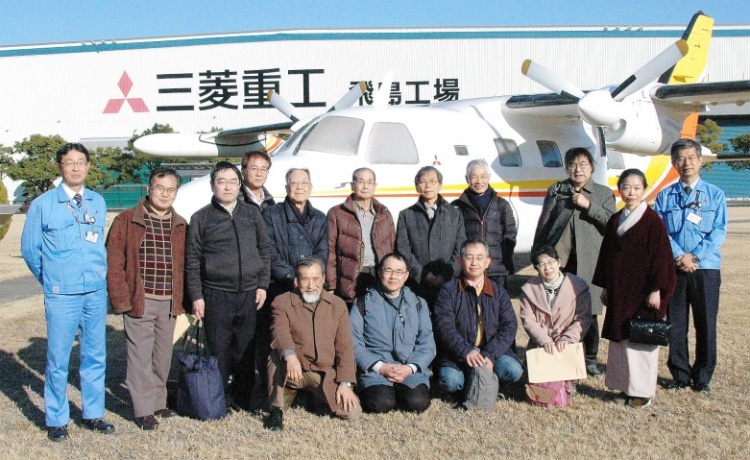 定例研究会（見学会も含む）は奇数月の日曜日に開いており、「産業遺産」に関する情報が得られます。例会では無料で産業遺産に関する資料が配付されています。また、例会では自分の調査や研究を発表したい人には機会があります。　会員には例会や催物の案内、会報・ニュースレター、研究会誌「産業遺産研究」が届けられます。シンポジウムの講演報告資料集などは、頒布されます。例会の他に小見学会などで親睦も深めています。１．当研究会の経緯と設立　当会は前身の研究会を含めて50年以上の活動歴があります。技術史・産業遺産の調査研究は、1971(昭和46)年の「定時制工業研究会」に始まり、次いで「愛知技術教育研究会」に発展、さらにこれを母体として1984(昭和59)年に産業遺産の調査研究を目的とした「愛知の産業遺跡・遺物調査保存研究会」が発足しました。そしてこの研究会を引き継ぎ、活動範囲を中部地方に広げたことをきっかけに、1993(平成5)年に「中部産業遺産研究会」が創立しています。2023(令和5)年12月には中部産業遺産研究会創立30周年を迎えました。当研究会はこうした前史を含め長い研究の実績をもっています。２．会員および組織会員：個人会員１１２名、法人会員２団体　（2024/02/19現在）主な役員　会長：黒田光太郎、副会長：大橋公雄、天野武弘、浅野伸一、                        事務局長：山田　貢、事務局次長：加藤真司　　　３．主な活動定例研究会：奇数月の日曜日の午後に開催予定。その内年間２回は見学会を開催予定。研究会誌：『産業遺産研究』を毎年発行。会報を年４回発行。電子メール版は随時発行。出 版 物：『ものづくり再発見』アグネ技術センター、2000年４月。『あいちの産業遺産を歩く』中日新聞社、1988年７月。『創立20周年記念誌』中部産業遺産研究会、2014年7月。『ものづくり中部の革新者』、2023年12月。他にシンポジウムの講演報告資料集、産業遺産調査報告書など多数発行。研究会発行書籍については、会員割引で頒布。その他：シンポジウム｢日本の技術史をみる眼｣、産業遺産のパネル展などを開催。関わった書籍は『愛知県史 別編 文化財１ 建造物・史跡』愛知県、2006年３月、『愛知県の近代化遺産』愛知県教育委員会、2007年３月。◆ご入会は、裏面の入会申し込み用紙に所定の事項を記入の上、事務局までお送り下さい。電子メールでも受け付けております。年会費4,000円をお振り込み下さい。随時受け付けています。入会金はありません。年　　月　　日　　　　　中部産業遺産研究会　入会申込書　（個人会員用）入会申込書に記載の個人情報は、当研究会の運営及び緊急の連絡のみ使用します。※年会費（１年度分、個人４０００円、法人１口１万円１口以上）を下記、会計口座にお振り込みの上、この用紙を事務局まで「郵送」か「E-mail」でお送り下さい。入会は随時受け付けています。本研究会の会計年度は、３月末を区切りとしています。入会した年度より本研究会の研究会誌である『産業遺産研究』を送呈します。入会金はありません。　◎年会費振り込み先は、下記までお願いします。　　　　振込先  ゆうちょ銀行からの振替　00810-9-138886　　　　他銀行からの振込　〇八九（ゼロハチキュウ）店 当座138886　　　　口座名義　（漢字）中部産業遺産研究会　　　　　　（カナ）チュウブサンギョウイサンケンキュウカイ　◎この申込書はこちらまでお送り下さい。　　　中部産業遺産研究会事務局　　　　〒463-0088　名古屋市守山区鳥神町1９４　山田貢　方　　　　（E-mail：chusankeninfo@yahoo.co.jp）2024.02中部産業遺産研究会の活動は、インターネットのホームページをご覧下さい。https://csih.sakura.ne.jpフリガナ氏　  　名フリガナ氏　  　名現  住  所（自 宅）  〒  〒現  住  所（自 宅）現  住  所（自 宅）  電話                       ＦＡＸ  電話                       ＦＡＸ勤  務  先職  業  等勤  務  先職  業  等勤  務  先所  在  地  〒  〒勤  務  先所  在  地勤  務  先所  在  地  電話                       ＦＡＸ  電話                       ＦＡＸ興味・関心のある分野興味・関心のある分野興味・関心のある分野著  作  物論  文  等著  作  物論  文  等著  作  物論  文  等電子メール　　　　　　　　　　　　　　＠　　　　　　　　　　　　　　＠ホームページ http:// http://備　　考（連絡事項等）入会の動機：シンポジウム、パネル展、公開研究会、見学会、会員の誘い、研究会誌、入会の動機：シンポジウム、パネル展、公開研究会、見学会、会員の誘い、研究会誌、備　　考（連絡事項等）その他（　　　　　　）該当に○印を付けてください。その他（　　　　　　）該当に○印を付けてください。備　　考（連絡事項等）案内・資料の送り先案内・資料の送り先　 自　宅　　　勤務先    　 ※通常は自宅に送ります。